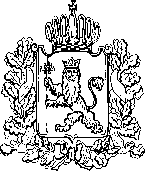 АДМИНИСТРАЦИЯ ВЛАДИМИРСКОЙ ОБЛАСТИПРАВЛЕНИЕ ДЕПАРТАМЕНТА ЦЕН И ТАРИФОВПОСТАНОВЛЕНИЕ15.09.2017							                                           № 38/2О внесении дополнений в постановление департамента цен и тарифов администрации Владимирской области от 20.12.2016 № 47/10 В соответствии с Федеральным законом от 07.12.2011 № 416-ФЗ «О водоснабжении и водоотведении» и постановлениями Правительства Российской Федерации от 13.05.2013 № 406 «О государственном регулировании тарифов в сфере водоснабжения и водоотведения» и от 29.07.2013 № 641 «Об инвестиционных и производственных программах организаций, осуществляющих деятельность в сфере водоснабжения и водоотведения» департамент цен и тарифов администрации Владимирской области п о с т а н о в л я е т:1. Внести в постановление департамента цен и тарифов администрации Владимирской области от 20.12.2016 № 47/10 «Об утверждении производственной программы и установлении тарифов на горячую воду» следующие дополнения:1.1. Заголовок приложения № 1 после слов «на 2017 год» дополнить словами «(по СЦТ от котельной по ул. Ковровская, д. 17, по СЦТ от котельной по ул. Набережная, д. 8, по СЦТ от котельной по ул. Володарского, д. 100)».1.2. Заголовки приложений № 2 и № 3 после слов «горячего водоснабжения» дополнить словами «(по СЦТ от котельной по ул. Ковровская, д. 17, по СЦТ от котельной по ул. Набережная, д. 8, по СЦТ от котельной по ул. Володарского,       д. 100)».2. Указанные, в пункте 1 настоящего постановления, изменения действуют с 01 января 2017 года.3. Настоящее постановление подлежит официальному опубликованию в средствах массовой информации.Председатель правлениядепартамента цен и тарифовадминистрации Владимирской области                                            М.С.Новоселова